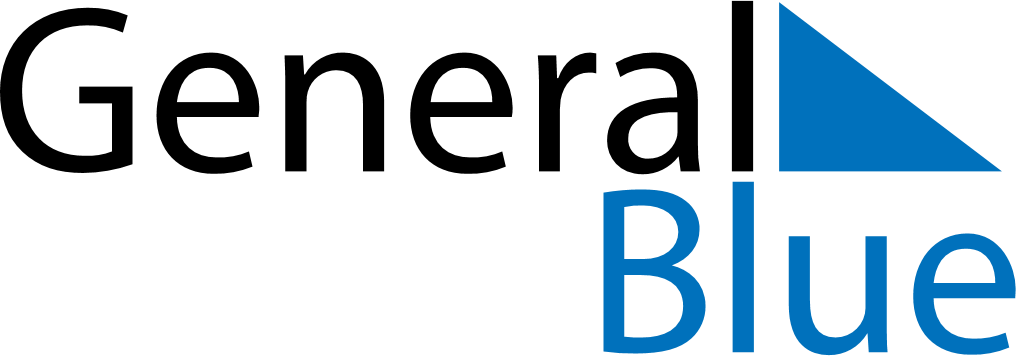 Weekly CalendarOctober 2, 2022 - October 8, 2022Weekly CalendarOctober 2, 2022 - October 8, 2022Weekly CalendarOctober 2, 2022 - October 8, 2022Weekly CalendarOctober 2, 2022 - October 8, 2022Weekly CalendarOctober 2, 2022 - October 8, 2022Weekly CalendarOctober 2, 2022 - October 8, 2022SUNDAYOct 02MONDAYOct 03MONDAYOct 03TUESDAYOct 04WEDNESDAYOct 05THURSDAYOct 06FRIDAYOct 07SATURDAYOct 08